CURRICULUM VITAEPERSONAL INFORMATIONEDUCATIONEMPLOYMENTEMPLOYMENT (continued)TEMPORARY AND PART TIME EMPLOYMENTRELEVANT EXPERIENCE Current responsibilities include active participation in research, and directing the substantive program of the Social Research Center (SRC), fund raising and overseeing the execution of SRC grants (A typical cycle of 3 years, will include an average of 30 grants with a budget of around $4 millions).Personal research interests are in the areas of social policies for development (particularly for poverty alleviation, health and wellbeing for all, women empowerment), health equity and social determinants of health, gender issues, reproductive health, demographic analysis.The current substantive program of the Center prioritizes a number of research issues, and emphasizes two directions.  The first is a regional orientation producing quality comparative research, providing multidisciplinary population/health training and building close regional ties.  The second is a policy support direction, where the research produced by SRC is influencing policies and SRC is a resource center linking research with action (for more details visit: https://www.aucegypt.edu/research/src ).RELEVANT EXPERIENCE (continued)Examples of activities that have been initiated and directed by myself include: A regional program of work (2005 – present) on ‘Health Equity and Social Determinants of Health’. The program includes a number of research grants supported by international development partners. Research activities and publications produced by a team of researchers, service in three prestigious commissions established by WHO.A regional support and training program in partnerships with League of Arab States and UNFPA/ASRO to support policies and actions for implementation of ICPD Agenda. The program includes National Population Councils in the Arab region as collaborators. A regional research program (1997-2005) on the ‘New Arab Demography’ investigating the change in the demographic landscape in the Arab region and the consequences of such a change at the aggregate, household and individual levels.  Identifying emerging new agenda for research and recommendations for future polices figure highly in this research program. Institutionalizing two regional training programs.  The first is a three week course on “Reproductive Health in Arab Countries:  From Science to Action”.  It has been held annually since 1997.  It emphasizes a better understanding of development concerns in the Arab region, the importance of the “Reproductive Health” agenda, as well as the role of empirical knowledge and skills for setting up regional priorities.  The second training program is a three-month course on “Research Methods for Policy Formulation and Evaluation”.  This course was initiated in 1998.  It emphasizes new skills for designing research plans, collection and analysis of data as well as the movement from data to policy formulation end evaluation.  The demands on these courses are quite high (up to the year 2000, 152 participants have joined the programs) and its Arab outreach is quite varied, covering participants from 13 Arab countries. A program of “Research for Development” to bridge the link between research and action.  The program is a five-year activity with funding to the tune of $1,750,000. It administers open research competition, commissions background study papers, evaluates interventions and hold discussion meetings.Strong regional ties with scholars and institutions in the region through a program of research internships, support and collaborative efforts.  Examples of institutional collaborators include:  Palestinian Central Bureau of Statistics, American University of Beirut, Yemen Central Bureau of Statistics, Ahfad University in Sudan… Other Experiences Include:Management of a regional project (PAPCHILD). The project was a major undertaking in the Arab region executed by the League of Arab States and supported by AGFUND, UNFPA, UNICEF, WHO, and IPPF, with the long term objective of improving the health and social status of the mother and child.  The mechanisms adopted by the project included three elements of:A survey operation involving the conduct of national retrospective cross- sectional surveys using standard modules and latest methodological and technical development. A training component on utilization of survey findings in policy formulation as well as the transfer of survey technology.A research component involving a series of workshops and illustrative analysis.RELEVANT EXPERIENCE  (continued)Co-ordination of a multidisciplinary regional (West Asia and North Africa) working group on child survival established by the Population Council and supported by Ford Foundation.  The group mandate included conceptual and methodological development in the area of child health (broadly defined).  The group performed consultations and technical cooperation with national and international organizations.Management of the fellowship component of the MEAwards program of the Population Council and supporting research capacity in the area of population and development.  Support was given in the form of study groups, special consultations as well as collaborating with researchers to develop the proposals submitted for funding.Academic experience including the usual duties of teaching demographic and statistical courses, supervision of research projects (several of them leading to Master and Doctorate levels degrees) and the actual conduct of research (list of publications enclosed), the organization of several international workshops and the launching of a new Center for Applied Demography and Human Resource Development attached to the Institute of Statistics/Cairo University (the Center received funds from UNICEF and London School of Hygiene).MEMBERSHIP OF ADVISORY COUNCILS AND COMMITTEES (2000-present)Member of the advisory board of the International Society for Urban Health (2022- 2024).Member of advisory expert panel for health inclusivity index supported by GSK consumer health (2022)Member of WHO expert group on ‘Monitoring Framework for Social Determinants of Health Equity’ (2021-2022).Member of the Policy Advisory Group of WHO international report on ‘Social Determinants of Health Equity ‘(2021- present).Members of the UNFPA ASRO Research Advisory Group (2021 -2025)Member of the international advisory group of Institute of Global Health and Development (IGHD) of Aga Khan University (2021- present).Member of the Editorial Board of Cairo Papers of Social Science (CPSS) (2021- present)Member of the Regional Network for Evidence and Data to Policy to enhance National Capacity for Evidence- Informed Policy-Making (NEDtP). The membership is in representation of SRC as a supporting institution to the regional network. (2021)Commissioner on Social Determinants of Health in the Eastern Mediterranean. (The commission is jointly being convened by EMRO, the Alliance for Health Policy and Systems Research and the Institute for Health Equity at University College London (IHE/UCL) (Oct. 2019- Oct. 2020).Member of the Eastern Mediterranean-Advisory Committee for Health Research (EM-ACHR). WHO (2017-2021).Member of Interim Founding Executive of the Arab Association of Public Health (2015-present).Member of the WHO global as well as regional (EMRO) Advisory Committee on Health Research (ACHR) (2007-2018).Commissioner in WHO Commission on Ending Childhood Obesity (2014-present).Member of The Scientific Advisory Committee to produce a second global report on urban health “Hidden Cities II” to be published by World Health Organization WHO and United Human Settlements Programmed UNHABITAT. (2014- present).Member of the Technical Advisory Committee to the Regional Director of WHO/EMRO (2013-2016).Member of the Regional External Advisory Panel for UNFPA Arab States Regional Office (2009-2011). Temporary member of the Guest Editorial Board of Health Promotion International, looking after the scholarly development of a post-Helsinki Health in All policies (HiAP) Supplement of the Journal. (2012-2014)Member of the Advisory Committee of the Who Center for Health Development (ACWKC) in Kobe, Japan. (2012-2014).Member of the steering committee of the “Arab World Series” published in the Lancet Journal during 2013.Member of the Scientific Committee for the 8th Global Conference on Health Promotion, WHO (The conference will review models and methods for sustainable action that embed health consideration in policy-making at different levels of governance within and beyond the health Sector (2011-2013).Member of the Advisory Group of the WHO Global Strategy for Health System Research (HSR) (2011 – 2014).Member of the advisory committee for the guide on: “Critical issues of Adolescence, and Youth Reproductive Health, through the Islamic Perspective”. To be prepared by International Islamic Center for Population Studies and Research, Azhar University (2010-2013).  Member of the Task Force of WHO flagship report on the Health of the People of Africa (2009- 2011).Member of the Social, Humanity and Population Science Council, the Egyptian Academy of Scientific Research & Technology (2009- 2012).Founding member of the Scientific Review Board of “Demographic Research”.  The first peer reviewed, online journal of the population sciences published by Max Planck Institute for Demographic Research, Rostock, Germany (1999-present). Member of WHO Expert Advisory Panel on Health Science and Technology Policy (2006- 2016).Member of Global Programme Advisory Group of the Research Programme Consortium (RPC), managed by the Institute of Development Studies at the University of Sussex, Brighton (2006 – present).Member of the Council of the International Union for the Scientific Study of Population (IUSSP), (2006-2009).Commissioner in WHO Commission on Social Determinants of Health (2005 -2008).Vice Chairman of the Dutch Development Assistance Research Council (RAWOO). The Council advised the Dutch government on policy for development-related research, The Netherlands. (2002-2007).Member of the governing body of Global Development Network (GDN). A network launched in 1999 to support and link research and policy institutes involved in development. (2001-2004).Member of Scientific and Technical Advisory Group (STAG) of NDP/UNFPA/WHO/World bank Special Program of Research, Development and Research Training in Human Reproduction (1998-2004).   Member of the Population Council International Senior Advisory Panel for a comprehensive needs assessment of training and support for population experts in developing countries (2000-2002).Member of “Policy Committee for Protection of Children” established by UNICEF/Cairo Office. (1999-2000).PUBLICATIONS (1995-present)Rashad, H. 2022.  New Framing of Social Policies: Why, what, and How?  In ALMOSTAQBAL Envisioning a Better Arab Future.  (pp 109-116). The American University in Cairo Shawky, Sherine, Rashad, H., , Z. Khadr (2022) “Package of Indicators and Measures to Monitor Health Inequities and Guide Policies”, Summary Report (ISFH-HE). Posted February 2022. The Social Research Center/The American University in Cairo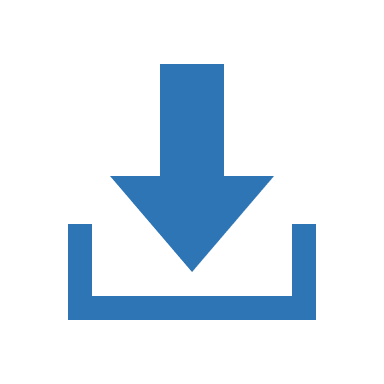 Shawky, Sherine, Rashad, H., , Z. Khadr (2022) “Package of Indicators and Measures to Monitor Health Inequities and Guide Policies”, Posted February 2022. The Social Research Center/The American University in Cairo.Commission on Social Determinants of Health in the Eastern Mediterranean Region. Build back fairer: achieving health equity in the Eastern Mediterranean Region: report of the Commission on Social Determinants of Health in the Eastern Mediterranean Region. Cairo: WHO Regional Office for the Eastern Mediterranean; 2021. Licence: CC BY-NC-SA 3.0 IGO., contributor to the report as a member of the EMRO Commission on SDH.  Khadr, Zeinab, Hoda Rashad and Sherine Shawky (2020) “Health Inequalities in Jordan and their Social Determinants:  Evidence and Policy Implications”, Summary Report Rashad, Hoda (2020) “The specificity of the challenges of the Arab region and their consistency with international agendas and priorities in population  issues” Arab Council for Population and Development. League of Arab States.Rashad H., Shawky S., Khadr Z., Sahbani S., Afifi M. (2019) Achieving Sexual and Reproductive Health Equity in the Arab Region: A New Role for the Health Sector. In: Laher I. (eds) Handbook of Healthcare in the Arab World. Springer, Cham. Khadr, Zeinab, Hoda Rashad and Sherine Shawky(2019) “Health Inequalities in Jordan  and their Social Determinants:  Evidence and Policy Implications”, Final Report Shawky S, Rashad HM, Khadr ZA, Sahbani S, Afifi MA (2020). A methodology for investigating and addressing sexual and reproductive health inequities in the sustainable development agenda. SDH. 2020;e25. Click HereRashad, Hoda, S. Shawky, and Z. Khadr (2019) “Reproductive Health Equity in the Arab Region: Fairness and Social Success” Regional Study; The Social Research Center, The American University in Cairo, UNFPA/ASRO. Rashad, Hoda, Khadr Z, Shawky S. (2019) “Reproductive Health Equity in the Arab Region: A Call for Action” (Policy Brief). The Social Research Center, The American University in Cairo, UNFPA/ASRO; Rashad, Hoda, Zeinab Khadr, Eman Mostafa “Couple Relationships in the Arab Region: Changes and Renegotiations”, in Couple Relationships in a Global Context Understanding Love and Intimacy Across Cultures. Angela Abela, Suzanne Piscopo, Sue Vella (Eds), Springer. pp: 85-106  Rashad, Hoda, Sherine Shawky and Zeinab Khadr (2019) “Achieving Sexual and reproductive Health Equity in the Arab Region: A New Role for the Health Sector” in Healthcare in the Arab World, Springer-Verlag. Commission on Ending Childhood Obesity, Taking Action on Childhood Obesity. World Health Organization, Geneva (Hoda Rashad is a contributing author as a commissioner) 2018. Rashad, Hoda & Zeinab Khadr (2017) ”Family Support Policies: Facing Challenges and Achieving Quality of Life” FAPPD, States of Arab League, UNFPA and SRC/AUC. Policy Paper, No. 4. Commission on Ending Childhood Obesity. Implementation plan: executive summary. Geneva: World Health Organization; (Hoda Rashad is a contributing author as a commissioner) 2017(WHO/NMH/PND/ECHO/17.1). Licence: CC BY-NC-SA 3.0 IGO. El Zeini, Laila and Hoda Rashad "Reproductive health policies in the Arab Role: Beyond filling gaps to opening prospects for development" FAPPD, States of Arab League, UNFPA and SRC/AUC. Policy Paper, No. 1. June 2016. Commission on Ending Childhood Obesity, World Health Organization, Geneva (Hoda Rashad is a contributing author as a commissioner) 2016. Click HereRashad, Hoda “The tempo and intensity of marriage in the Arab region: Key challenges and their implications” DIFI Family Research and Proceedings. Vol. 2015 1, 2.DOI:10.5339/difi.2015.2. Click HereRashad, Hoda “Health Equity in the Arab World: The Future we Want, The Lancet, Lebanon, November 2014. pp: 4-5. www.thelancet.com. Click HereRashad, Hoda and Hassan Zaky “A comparative Analysis of Fertility Plateau in Egypt, Syria and Jordan: Policy Implications” ICPD Beyond 2014 Arab States Report: Development Challenges and Population Dynamics in a Changing Arab World, LAS, UNFPA, ESCWA and UNECA. (2014)  pp: 265-302. Click HereRashad, Hoda “Research for Health as a Driver of Equity and Development Perspectives and Experiences of Stakeholders”, Research for Health as a driver of Equity and Development in the Context of Political and Social Change in the Arab World meeting, Council on Health Research for Development (COHRED) held in Bellagio, Italy Feb. 27-March 1st., 2013. P46.Rashad, Hoda,  Khadr, Zeinab. “Measurement of health equity as a driver for impacting policies” Health Promotion International. Vol. 29 no. S1 2014. pp.68-82. Click HereRashad, Hoda and Hassan Zaky (co. lead author) (2012) “The Determinants of Fertility Plateau in Egypt and their Policy Implications. Social Research Center, American University in Cairo.         Click HereRashad, Hoda and Zeinab Khadr “Knowledge Gaps: The Agenda for Research and Action.” in I. Nuwayhid, M. Khawaja, S. Jabbour and R. Giacaman (Eds) Public Health in the Arab World. Cambridge Press. 2012. Pp: 106-115. Click HereKhadr, Zeinab, Hoda Rashad, Susan Watts and Mohamed Salem “Health inequities: Social determinants and policy implications” in I. Nuwayhid, M. Khawaja, S. Jabbour and R. Giacaman (eds) in Public Health in the Arab World. Cambridge Press. 2012. Pp: 61-74.Click HereRashad, Hoda “Will the Arab Spring bring better health to Egyptian?” Commentary paper published in Bull World Health Organ 2011, 89, WHO Bulletin, 2011. Pp: 786-787.  Rashad, Hoda “Research practices, A question of values” in Henk Molenaar, Louk Box and Rutger Engelhard (eds) Knowledge on the Move: Emerging Agendas for Development-oriented Research. Leiden: International Development Publications. 2009. Pp: 49-57.CSDH, Closing the Gap in a Generation: Health equity through action on the social determinants of health. Final Report on the Commission on Social Determinants of Health, Geneva: World Health Organization (Hoda Rashad is a contributing author as a Commissioner). 2008.      https://apps.who.int/iris/handle/10665/43943Yount, Kathryn, Hoda Rashad, eds. “Family in the Middle East-Ideational Changes in Egypt, Iran and Tunisia” Routledge, London and New York. 2008.Rashad, Hoda “Youth and Education: Proposals for Collaborative Activities” in British-Egyptian Relations: From Suez to the Present Day” (Noel Brehony and Ayman El-Desouky, Eds.), The London Middle East Institute, School of Oriental and African Studies, London .2007. Pp: 288-249. Click HereRashad, Hoda "Research Priorities for Improving Health:  A Social Model Approach" in Glimpse on Health Research in the Cooperation Council States prepared and revised by Khoja, Tawfik A.M. Published by Executive Board of the Health Ministers' Council for Cooperation Council States. October 2006, Pp: 35 – 45. Rashad, Hoda “Promoting global action on the social determinants of health” Diabetes Voice, Vol. 5, Issue 3.   September 2006. Rashad, Hoda, Magued Osman and Farzaneh Roudi-Fahimi “Marriage in the Arab World” Population Reference Bureau, Washington, 2005. Click HereRashad, Hoda and Eltigani  E. Eltigani “Explaining Fertility Decline in Egypt”.  In G. Jones. and M. Karim (eds), Islam, the State and Population, C. Hurst and Co. (Publishers), London, 2005.  Pp.: 174-198. Click HereNational Council for Women “A Future Perspective Towards Illiteracy Eradication in Egypt”, Rashad, Hoda and Hamed, Ramadan, (Contributing Authors). 2005.Rashad, Hoda “Gender Equality: Achievements and Challenges” in Progress of Arab Women, UNIFEM, United Nations Development Fund for Women, Arab States Regional Office. 2004.  Pp: 23-120. Rashad, Hoda “Health Profile” in Arab Republic of Egypt, Gender Assessment,  World Bank Document, Social and Economic Development Group (MNSED), Middle East and North Africa Region, 2003.  Pp. 11-28.Rashad, Hoda “The National Context and Child Rights Environment in Egypt” in The Situation of Egyptian Children & Women, A rights-based analysis”, UNICEF.  Pp.1-12, 2002.UNDP, Arab Human Development Report. (Hoda Rashad is a contributing auther and member of  the core team). 2002 Rashad, H. and Khadr, Z. “The Demography of the Arab Region:  New challenges and Opportunities”, in Human Capital: Population Economics in the Middle East. An Economic Research Forum Edition, the American University in Cairo Press, Sirageldin I.,(ed), 2002, Pp. 37-61.Rashad, Hoda and Magued Osman “Nuptiality in Arab countries: Changes and implications” in The New Arab Family, Cairo Papers in Social Science, N. Hopkins, ed., Cairo: AUC Press,  American University in Cairo, 2003,Vols 24, Nos.1/2, 2001,  Pp. 20-51.Rashad, Hoda “A Comparative analysis of fertility in Arab countries: Explaining the anomalies”, in Brass Tacks: Essays in Medical Demography, Basia Zaba and John Blacker, eds., England: Athlone Press, 2001, pp. 191-224.Rashad, H. “Demographic transition in Arab countries: A new perspective”, Journal of Population Research. Vol. 17, No. 1, 2000, pp. 83-101.https://www.jstor.org/stable/41110690?seq=1https://link.springer.com/article/10.1007/BF03029449Rashad, H., Boerma, J.T. and Gray, R.H., eds. 1995. Evaluation of the Impact of Health Interventions, Liege, Belgium: Ordina Editions, 1995.Eltigani E. E., Rashad, H., Abdel Moneim, A. and El Daw A., eds. Proceedings of a Workshop on Health Policies for Mother and Child: Findings from health surveys in Egypt, Cairo: Central Agency for Public Mobilization and Statistics and Pan Arab Project for Child Development, League of Arab States. 1995.Rashad, H. and El Zeini, L. “Evaluating the impact of oral Re-hydration interventions: critical concerns.” in Evaluation of the Impact of Health Interventions. Rashad, H., Boerma, J.T. and Gray, R.H., eds., Belgium: Ordina Editions, 1995, pp. 415-453. Reports and PRESENTATIONS (2000-present)Rashad, Hoda (2021) ‘Paradigm Shifts in Social Framing of Health’, Social Determinants of Health and Health Equity: Paradigm Shifts and Policy Recommendations November 21 - 25, 2021.Rashad, Hoda (2021) ‘Implication of SDHI on research’, Social Determinants of Health and Health Equity: Paradigm Shifts and Policy Recommendations November 21 - 25, 2021. Rashad, Hoda (2021) ‘Actions and Policy Implications of SDHI’, Social Determinants of Health and Health Equity: Paradigm Shifts and Policy Recommendations November 21 - 25, 2021. Rashad, Hoda (2021) ‘Social Framing of Health: Implications on Research, Action, and Policies’, Ageing research in Egypt, Oct 27-30, 2021, Ain Sokhna. Rashad, Hoda (2021) ‘Engaging with the Global Health Paradigm for well-being’ Presenter in AUC 13th President Inauguration Academic Panel, Sustainability Global Health and Human Ecology  October 24, 2021. Rashad, Hoda (2021) ‘Gender Equity Framing and its Implications” Webinar on Women in Science and Gender Equity, AKU Institute for Global Health and Development, August 23, 2021  Rashad, Hoda (2020) “Health Inequalities in Jordan and their Social Determinants” a presentation at a very high level meeting attended by Minister of Health in Jordan, and other ministries that are members of the High Health Council in Jordan. My presentation is based on an SRC team effort supported by two grants from UNFPA/ASRO and WHO. Jordan, March 3-5, 2020. Rashad, Hoda (2019) “A New Framing of Social Policies: Why, What and How?” paper presented in working group session two: WG on Socioeconomic Matters: Framing inequality in the current social and development policies in the region, AUC Al-Mostakbal Project: The Middle East Looking Forward meeting.  AUC, Cairo. November 24-25, 2019. Rashad, Hoda (2019) “The specificity of the challenges of the Arab region and their consistency with international agendas and priorities, and linking Arab priorities with the global framework and forums” paper presented in Launch of the Arab Council for Population and Development conference Organized by LAS. Jordan October 28-29, 2019. https://www.hpc.org.jo/en/content/launch-ceremony-arab-council-population-and-development Rashad, Hoda (2019) “Social Determinants of Women’s health” in First Arab conference on Women’s Health (Promote women’s health to achieve the 2030 Sustainable Development Goals). Organized by UNFPA, WHO, National Council for Women and LAS, Cairo 11-12 Sptember 2019. Rashad, Hoda (2019) “Addressing Social Determinants of NCD in the Arab Region:Walking the Extra Mile” Turning the tide – Interventions to reduce the increasing Burden of NCDs. Organized by Public Health Research Center, New York University Abu Dhabi. March 4-5, 2019. Rashad, Hoda, Zeinab Khadr and Hania Sholkamy (2018) “Child Marriage in Egypt: A proposal for a Socially Grounded Approach and for Policy Dialogues” final report for the study TOWARDS ZERO TOLERANCE FOR CHILD MARRIAGE. With support from United Nations Population Fund/ Egypt (UNFPA/Egypt). Rashad, Hoda “Child Marriage in Egypt: A proposal for a Socially Grounded Approach and for Policy Dialogues”  Policy Dialogues: TOWARDS ZERO TOLERANCE FOR CHILD MARRIAGE Organized by The Social Research Centre of the American University in Cairo (SRC-AUC) In collaboration with The National Council for Childhood and Motherhood With support from United Nations Population Fund / Egypt (UNFPA/Egypt), 16th December 2018. Rashad, Hoda, Sherine Shawky, and Zeinab Khadr (2018) “Reproductive Health Equity in the Arab Region: Evidence and they way forward” final report of the project: generating evidence that assists in analyzing the social and structural foundations of Sexual and Reproductive Health (SRH) related inequities. Shawky, Sherine, Hoda Rashad and Zeinab Khadr (2018) “Reproductive Health Inequalities in Egypt: Evidence for guiding policies” final report of the project: generating evidence that assists in analyzing the social and structural foundations of Sexual and Reproductive Health (SRH) related inequities. Rashad, Hoda (2018) “Review of implementaion Efforts of the 2013 Cairo Declaration” at Arab Regional Conference on Population and Development: Five Years on the 2013 Cairo Declaration. ESCWA, LAS and UNFPA. Beirut, 30 October to 1 November 2018. Rashad, Hoda (2018) “Health Equity Framework” at the first workshop on Health Systems Strengthning for Monitoring Health in the Sustainable Development Agenda”. Orgainzed by SRC and WHO. Sept. 16-18, 2018. Rashad, Hoda (2017) “Family Support Policies: Responding to challenges and achieving quality of life”  at the forth training workshop: Marriage and Family in the Arab Reagion. Organized by the League of Arab States to support Arab members of parliament in advocating for family policy. July 10-11, 2017Rashad, Hoda “SDH in the Arab Region” in Arab Health Congress 2017, Public Health Forum. Dubai, Jan. 30 – Feb. 1, 2017. Commission on Ending Childhood Obesity (CECO) (2016): "Report of the Commission on Ending Childhood Obesity" World Health Organization, ISBN: 9789241510066,https://apps.who.int/iris/bitstream/handle/10665/204176/9789241510066_eng.pdf?sequence=1  (Hoda Rashad is a contributing author as a member of the Commission on Ending Childhood Obesity).Rashad, Hoda ”The Situation of Reproductive Health in Arab World” in Arab Parliaments:  Sustainable Human Development Post 2015 conference, organized by The Arab World Region (IPPF/AWR) with the Forum of the Arab Parliamentarians on Population and Development and the Jordan Higher Population Council, Jordan, October 11-13, 2015. (paper and presentation)Rashad, Hoda “Measurement 4 health:  Capturing the post 2015 vision”, Measuring and Accountability for Results in Health (MA4Health) Summit. The World Bank, USAID and WHO. Washington D.C., June 9-11, 2015. Rashad, Hoda, “Multi-Regional Partnership” Strengthening Capacity for Research, Policy and Action on the Social Determinants of Health” Geneva, May 27, 2015. Rashad, Hoda “ Translating Cairo Declaration to National Plans”. The Sixteenth meeting of Boards and National Committees of Population, League of Arab States, UNFPA and ESCWA.  Cairo March 16-18, 2015. Rashad, Hoda “Frame of reference: To support the implementation of the priorities of the Cairo Declaration in 2013” paper and presentation (in Arabic), Regional Consultation meeting for International Conference on Population and Development beyond 2014 and Development plan beyond 2015: Strengthening the role of the Committees and National Councils of Population, Beirut, Lebanon. November 26-27, 2014. Rashad, Hoda “Human Rights, Social Justice and Health Equity “ (session 2), Human Rights and Health Equity:Implications for Advocacy, Action, And Governance, training course organized by Social Research Center and WHO, 2-6 November, 2014. Rashad, Hoda “How to Move from Health Policies and Action To Health in All Policies and Intersectoral Actions “ (session 8), Human Rights and Health Equity:Implications for Advocacy, Action, And Governance, training course organized by Social Research Center and WHO,2-6 November, 2014. Rashad, Hoda “Early marriage in Egypt: An overview”, Combating Early Marriage and Young People’s Reproductive Risks in Egypt: Research, Interventions and Policies, Social Research Center, American University in Cairo,  June 18 - 19, 2014. Rashad, Hoda “The challenges of early marriage and the importance of the human rights approach” Prevention of Early Marriage Strategy. National Population Council, Cairo. June 16, 2014. Rashad, Hoda “Arab Region Contributions to SDH and the Way forward ” paper and presentation Commission on Social Determinants of Health five years on: what next?, Dept. of Epidemiology & Public Health, University College London, The Rockefeller Foundation Bellagio Center. Bellagio, Italy March 31-April 4, 2014. Rashad, Hoda “The priorities of the agenda of the Arab region in population and development in 2014 and its inclusion in the development agenda beyond 2015”, The Annual Meeting for the Presidents of the Councils and National Population Committees, League of Arab States, UNFPA and ESCWA. Held in Cairo 10-12 March 2014. Rashad, Hoda “The Tempo of Marriage in the Arab Region: Key challenges and their implications”, International Seminar: Impact of changing Population Dynamics on the Arab Family, The Doha International Family Institute (DIFI). Doha, Qatar 2-3 December 2013. Rashad, Hoda (2013) “Gender and Development” and “Justice and Inclusiveness: Future Policies”, Population and Development in Egypt: Expected Challenges and available Opportunities Conference, National Population Council, Nov. Cairo 18-19, 2013.  Rashad, Hoda “Health Equity in the Arab Region: A Call for Reform”.  A public talk, New York University/Abou Dhabi,  New York, 23 October 2013. Rashad, Hoda and Hassan Zaky “A Comparative Analysis of Fertility Plateau in Egypt, Jordan and Syria.” Regional Conference on Population and Development in the Arab Stated, ESCWA. UNFPA/ASRO and ECA. Cairo 24-26 June 2013.Rashad, Hoda and Zeinab Khadr “Measurement of HE as a Driver for Impacting Policies”, The 8th Global Conference on Health Promotion. WHO and Ministry of Social Affairs and Health, Finland, Helsinki, Finland, June 10-14, 2013. Rashad, Hoda “Positioning Health Equity in Health in All Policies”, plenary panel in the 8th Global Conference on Health Promotion, WHO and Ministry of Social Affairs and Health, Finland. Helsinki, Finland, June 10-14, 2013.Rashad, Hoda “Research for Health as a Driver of Equity and Development Perspectives and Experiences of Stakeholders”, Research for Health as a driver of Equity and Development in the Context of Political and Social Change in the Arab World meeting, Council on Health Research for Development (COHRED) held in Bellagio, Italy Feb. 27-March 1st., 2013.Rashad, Hoda and Hassan Zaky “Addressing fertility concerns in Mashreq countries: An illustrative study of Egypt fertility plateau”, Fertility Trends and Prospects in the Arab Countries seminar, l'Institut national d'études démographiques (INED Pole-Suds unit) Paris, France Dec.18, 2012. Rashad, Hoda “Gender and Health: (with emphasis on RH)”, regional workshop on“Health Equity and Reproductive Health: Implications for Research, Policy and Action”, Social Research Center, November 18- December 6, 2012.Rashad, Hoda “Health in All Policies”, regional workshop on Health Equity and Reproductive Health: Implications for Research, Policy and Action, Social Research Center, November 18- December 6, 2012. Rashad. Hoda “Reflections on how to support the operationalization of Rio declaration” Brainstorming meeting, WHO, EMRO. Cairo, October 24, 2012. Rashad, Hoda  “Development challenges and priorities" , Iraq Woman Integrated Social and Health Survey (I-WISH), In depth studies , PAPFAM, Cairo May 8-6, 2012.Rashad, Hoda  “Towards Improved Impact of Poverty Alleviation Efforts”, The High Level Panel Discussion on Poverty Eradication, 50th, Session of the Commission for Social Development, United Nations, New York, 1 February 2012. Rashad, Hoda “International Experiences in facing the challenges of Population”, Position the population challenges within the new context of Egypt, Social Research Center and UNFPA, Dec. 26-27, 2011. Rashad, Hoda “Social Determinants of Health Equity and their Implication for NCD Research”, Consultative meeting on Building Regional NCD Research Agenda and Enhancing Implementation of NCD Action Plan. Dubai, December 11-13, 2011.Rashad, Hoda “SDHE:  Implications for Actions and Advocacy to Reduce in MM”, Campaign on Accelerated Reduction of Maternal Mortality in Africa (CARMMA), Tunisia  November 24-25, 2011. Rashad, Hoda “Measuring, Monitoring and Integrating Data into Policy”, The World Conference on Social Determinants of Health, Rio de Janeiro, Brazil October 19 – 21, 2011. Rashad, Hoda “Policies to Address Fertility Plateau”, National Reproductive Health/Family Planning, HPP, Jordan, Sept.19-20, 2011. Rashad, Hoda “Social Determinants of Health” international forum: Promoting Maternal Survival in Morocco. The Moroccan Ministry of Health and UNFPA, Morocco, June 29 to July 1st. 2011. Rashad, Hoda “Social Determinants of Health: Where did we fail and the way forward” Regional Meeting on Tackling Social Determinants of Health (SDH) and Health Inequities Through Inter-Sectoral Action (ISA) and Health in All Policies (HIAP): The Regional Experience, EMRO, Cairo November 24, 2010. Rashad, Hoda, A Keynote speaker in a discussion “How can nonprofit Organizations play an active role in Social Development in Kingdom of Saudi Arabia” and present a paper in Arabic, October 25, 2010. Rashad, Hoda Lead speaker for the session “Social determinants of health” and presenter of the paper “Social Determinants of Health and Their Policy Implications” in 7th (GCC) Primary Health Care Conference, Ministry of Health in Bahrain in coordination with the Executive Board of the Health Ministers council for Gulf cooperation council states and with the support of Eastern Mediterranean Regional Office (EMRO). Bahrain, May 3-5, 2010.  Sahar Nasr, Editor, "Egyptian Women Workers and Entrepreneurs - Maximizing Opportunities In the Economic Sphere 2009”, World Bank, Washington , DC, USA. Click HereRashad, Hoda "Mainstreaming Health in Poverty alleviation efforts to ensure empowerment for women”, Regional meeting, League of Arab States” Women Empowerment”, Syria, October 25-27, 2009. Rashad, Hoda "Research Priorities for Improving Health:  A Social Model Approach", Glimpse on Health Research in the Cooperation Council States prepared and revised by Tawfik Khoja A.M. Published by Executive Board of the Health Ministers' Council for Cooperation Council States. October 2006, pp. 35 – 45. Rashad, Hoda “Health Research and Social Equity in the Arab Region: Issues and Challenges”, WHO-EM Regional Consultation to Follow up on Mexico Ministerial Summit on Health Research, 29-30 November 2005, Islamabad, Pakistan. (This presentation is based on a working paper discussed in a workshop on EMRO-COHREDGCC Collaboration in Health Research: Preliminary Meeting to Develop Strategic Partnership in Health Research in EMRO Countries, held, Riyadh, Saudi Arabia, November 13-15, 2005). Click HereRashad, Hoda “The Social Determinant of Health: Opening Statement”. Keynote address, Global Forum Health Research Annual Meeting (Forum 9), Mumbai, India, September 11-13, 2005.Contributing author of “Progress of Arab Women Report” published by UNIFEM. (2004). Click HereContributing author of “Country Gender Assessment for Egypt” published by the World Bank, National Council of Women (NCW), 2003.Contributing author and member of core team of “Arab Human Development Report 2002”, United Nations Development Programme (UNDP) and Arab Fund for Economic and Social Development, 2002. Rashad, Hoda “Policy Health Research in Egypt:  Lessons and Recommendations”, Global Forum for Health Research, annual meeting, Forum 6.  Arusha, Tanzania November, 12-15 2002.Representative of coordinating institution and contributing author of “The Situation of Egyptian Children and Women – A rights –based analysis”, UNICEF and the National Council for Childhood ad Motherhood (NCCM), August 2002.Rashad, H. “Measuring tools for evaluating social and economic development in Egypt”,, Development and Human Rights  conference, International Association for Official Statistics on Statistics (ISI), Swiss Federal Statistical Office (SFSO) and Swiss Development and Cooperation Agency (SDC), Montreux, Switzerland, September,4-8 2000. Available on the Internet: Click HereRashad, H. and Eltigani, E. “Population policy, culture dynamics, development and fertility decline in Egypt”, Islam, Population Policy and Reproductive Health workshop, Research School of Social Sciences of Australian National University, Canberra, Australia, July,6-8 2000.PARTICIPATION IN INTERNATIONAL CONFERENCES: (2010-present) Tahrir Dialogue no.99, to launch the Blue Ribbon Report of the AUC Centennial Project AlMostaqbal: Envisioning a Better Arab Future on Sunday, March 20, 2022.Presenter in AUC 13th President Inauguration Academic Panel, Sustainability Global Health and Human Ecology October 24, 2021. Read MorePanelist in the deep dive session held during 10th Global Conference on Health Promotion, organized by WHO 13-15 December 2021, Presenter.Read MoreWebinar on Aging in the Arab region: Realizing the potentials of the second demographic dividend, Cairo. 21st of November 2021, Organizer and Presenter. Read MoreMeetion ‘Ageing research in Egypt’, Oct 27-30, 2021, Ain Sokhna, Presenter.Webinar on Women in Science and Gender Equity, AKU Institute for Global Health and Development, August 23, 2021, Presenter. Read MoreWebinar on COVID-19 Inequities in the Arab Countries, EMR-SDG Learning Platform, Cairo. July 21, 2020, Organizer and Presenter. Read MoreParticipation in expert group meetings organized by WHO on : ‘ The Economic and Social Determinants of Health’ held during 6-7 May 2021, and 29-30 May 2021.Webinar on Policies Needed to Support Achieving the Sustainable Development Goals, taking into consideration the many current challenges in the Arab Region, EMR-SDG Learning Platform In Collaboration with League of Arab States Directorate for Sustainable Development and International Cooperation, Cairo. October 15, 2020, Organizer and Presenter. Read MoreSecond Expert Group Meeting of EMR Commission on Social Determinants of Health, WHO, Alliance of Health Policy and System Researh and Institute of Health Equity, Jrodan, March 3-5, 2020.Meeting of the Eastern Miditerranean Advisory Committee on Health Research “Supporting Research for Health in the EMR” WHO, Cairo February 17-18, 2020.Examination of Longitudinal Populations-based Studies: Toward a Longitudinal Study of Aging in Egypt. Sponspod by the Institute of Global Health and Human Ecology (I-GHHE), School of Science and Engineering,-AUC and the Global Brain Health Institute (GBHI). AUC Cairo, February 2-3, 2020.Meeting of experts on the development and updating of the tools and methodology of the work of the Social Studies and Surveys Unit of the League of Arab States and their alignment with the indicators of the 2030 Agenda for Sustainable Development, Cairo, League of Arab States, Dec. 10-11, 2019.AUC Al-Mostakbal Project: The Middle East Looking Forward meeting. Working group session two: WG on Socioeconomic Matters: Framing inequality in the current social and development policies in the region, AUC, Cairo. November 24-25, 2019. Read MoreFirst Exprt Group Meeting: EMRO Commission on Social Determinants of Health, (Discussant in session 4: Thematic Discussion-Gender Inequalities, Gender and Culture) WHO, Cairo. 20-21 Nov. 2019. Read MoreLaunch of the Arab Council for Population and Development conference Organized by League of Arab States. Jordan October 28-29, 2019. Read MoreFirst Arab conference on Women’s Health (Promote women’s health to achieve the 2030 Sustainable Development Goals). Organized by UNFPA, WHO, National Council for Women and League of Arab States, Cairo 11-12 September 2019. Read MoreExpert Group Consultation on Addressing Social Determinants of Health in EMR, (Discussant, Session 1: What Inhibits Action on SDH in EMR), WHO, Cairo, April 23, 2019.Addressing Population-Ageing in the Middle East and Sub-Saharan Africa”.  This workshop is a collaborative effort by the Social Research Center at the American University in Cairo Egypt; University in Beirut, Lebanon; University of Kent, United Kingdom; and African Center for Population and Health, Kenya.  The workshop aims to support placing the issues of aging and older population with all its social, economic and health dimensions to the forefront of the social policy agenda.  Cairo April 9-10, 2019. Read MoreExperts Group Meeting for 2019 Human Development Report (HDR), Human Development Report Office and Economic Research Forum, Cairo April 7-8, 2019. Conference on turning the tide – Interventions to reduce the increasing Burden of NCDs. Organized by Public Health Research Center, New York University Abu Dhabi. March 4-5-2019. Read MoreStrategic dialogue on the future of interdisciplinary Globle health research in the MENA region. IDRC’s Maternal and Child Health. Beirut, 3 November 2018.Regional Conference on Population and Development: Five years after Cairo Declaration 2013, Organized by UNFPA, League of Arab States and ESCWA. Beirut, October 30- November 1st., 2018. Read MoreExpert Group Meeting Way forward on Population and Development in the Arab Region” League of Arab States. Cairo, 18, October 2018.Meeting of Global Health Policy Think Tanks and academic institutions: A 1000 days of SDGs-Looking Ahead. Hosted by The Global Health Centre (GHC) at the Graduate Institute of International and Development Studies in cooperation with the International Development Research Centre (IDRC) and THINK_SDGs. Geneva 4-5 December 2017. Read MoreFostering Institutional and Structural Capacity for Evidence Based Health Policy Making: Expart Consultation meeting. Discussant in the session “Enhanced use of research evidence in health policy making” and chairperson of the working group “Enhancing Collaboration between Academia and Policy Makers”. WHO EMRO, Cairo, 29-30 November 2017. Read MoreConference on Economic and Social Development in Suez Canal Zone” Moderator of two sessions   “Inclusive Growth in Suez Canal Economic Zone” and “Prospects of Investment and Employment in Suez Canal Economic Zone” Cairo University, November 27- 28 2017.Regional Planning Meeting (RPM), discussant in the session on “Making Effective Contributions to National Policies”. Organized by UNFPA Arab States Regional Office (ASRO). Amman, Jordan, 13-15 November 2017.ICPD-based Priority SDG Global Indicator Proposal, Round Table Discussion, (Moderator of Session 1: ICPD Framework. Cairo, October 11, 2017.“SDH in the Arab Region” in Arab Health Congress 2017, Public Health Forum. Dubai, Jan. 30 – Feb. 1, 2017. (Present a presentation in session 6: Social Health 1.  and Moderator of session 7: Social Health II). Read MoreThe first Expert Meeting of the OIC Network on Population and Reproductive, Maternal, New-born and Child Health (OIC RMNCH Network) , Organized by  Statistical, Economic and Social Research and Training Center for Islamic Countries (SESRIC), and UNFPA Arab States, Ankara, Turkey, Dec. 2-4, 2015. Read MoreInitial partner’s meeting of The International Men and Gender Equality Survey (IMAGES). PROMUNDO, UN WOMEN. Turkey October 15-19, 2015.Arabic Parliaments:  Sustainable Human Development Post 2015, organized by The Arab World Region (IPPF/AWR) with the Forum of the Arab Parliamentarians on Population and Development and the Jordan Higher Population Council, Jordan, October 11-13, 2015. Global Collaborative on Performance Measurement and Accountability: First Steering Group Meeting, Geneva September 16-17, 2015.The Third Meeting of the Technical Advisory Committee (TAC) to the Regional Director, WHO/EMRO. Cairo, September 10-11, 2015.The first meeting of the “Eastern Mediterranean-Advisory Committee for Health Research, WHO, Cairo, July 6-7, 2015. Read MoreThe second meeting of the Commission on Ending Childhood Obesity. Organized by WHO. Geneva, June 22-24, 2015. Read MoreMeasuring and Accountability for Results in Health (MA4Health) Summit. Organized by The World Bank, USAID and WHO,  Washington D.C., June 9-11, 2015. Read MoreStrengthening Capacity for Research, Policy and Action on the Social Determinants of Health, organized by WHO, Geneva, May 27, 2015.The Sixteenth meeting of Boards and National Committees of Population, League of Arab States, UNFPA and ESCWA.  Cairo March 16-18, 2015.Health in All Policies Trainers’ Meeting , WHO. Geneva, Switzerland, 24-26 March 2015. Attending the event of the International Exchanges/Programmes if the Universite`Aix-Marseille. France. Feb. 12-13, 2015.The Panel “Meeting the Leaders from the Region” of the Introductory Module for the Leadership for Health (LfH) Program, Geneva. 23-24 January 2015.Advisory Committee of Arab Family Situation Report. Doha International Family Institute, Doha, Qatar 7-8 January 2015.Neqdar Nesharek final dissemination conference (moderate a panel: of Women empowerment in Economic Programs) Population council & USAID, Cairo, Dec. 16, 2014.Equity in Health: How to promote networking to move from policy to action. Event organised in the framework of the Italian Presidency of the Council of the European Union in the Health Sector, Florence, Italy. December 12, 2014.A conversation among academic public health institutions around the post 2015 global agenda: are we working together globally?” Organized by Faculty of Health Science, American University of Beirut, Lebanon December 8, 2014.Regional Consultation meeting for International Conference on Population and Development beyond 2014 and Development plan beyond 2015: Strengthening the role of the Committees and National Councils of Population, Beirut, Lebanon. November 26-27, 2014.Eighteenth Meeting of the Advisory Committee of the WHO Center for Health Development (ACWKC) Kobe, Japan, November 12-13, 2014.ASRO Mission to DOHA “Rapid Needs Assessment and Partnership Mission” undertaken by the Regional Director of ASRO and Regional Technical Advisors Doha, Qatar, October 19-23, 2014.Health Information System Strengthening Meeting, Organized by WHO, Cario, Sept 17-19, 2014.The first meeting of the Commission on Ending Childhood Obesity. Organized by WHO. Geneva, July 17-18, 2014.The Scientific committee of the study entitled” Status of unmarried women in Tunis. Organized by the National Institute of Demographic Studies (INED). Tunisia June 11-12, 2014.Expert consultation on “Intersectoral Action on Health, a path for policy-makers to implement effective and sustainable action on health” Kobe, Japan, 29-30 May 2014. (Advisor) The Interagency Expert Meeting on Governance meeting organized by WHO, Cairo. April 28, 2014.The Commission on Social Determinants of Health five years on: what next? Organized by Dept. of Epidemiology & Public Health, University College London, The Rockefeller Foundation Bellagio Center. March 31-April 4, 2014.The Annual Meeting for the Presidents of the Councils and National Population Committees, organized by League of Arab States, UNFPA and ESCWA. Held in Cairo 10-12 March 2014. (Presented paper)Meeting for Members of the Advisory Committee on Health Research and Research Experts to discuss “Integrating Research in Shaping the Future of Health in the Eastern Mediterranean Region”, EMRO, WHO, Feb. 16-19, 2014.The launch of the Lancet Arab World Series in London, at The Royal Collage of Pediatrics and Child Health, London, Jan. 20, 2014. And the launch in The American University of Beirut Lebanon, Jan. 20-23, 2014.(Discussant of a paper).The World Innovation Summit for Health (WISH) organized by Qatar Foundation for Education, Science and Community Development, Doha, Qatar, December 10-11, 2013. International seminar entitled “Impact of Changing Population Dynamics on the Arab Family” Organized by The Doha International Family Institute (DIFI). Doha, Qatar, December 2-3, 2013. Technical Meeting to review and finalize the Health In All Policies Framework for Country Action and checklists for practical guidance. WHO, Geneva, Switzerland, November 25-27, 2013.Seventeenth Meeting of the Advisory Committee of the WHO Center for Health Development (ACWKC) Kobe, Japan, November 12-13, 2013.Launch of UNFPA state of World Population Report 2013 “Motherhood in Childhood: Facing the challenge of Adolescent Pregnancy”. League of Arab States, Cairo October 31,2013.A public talk on “Health Equity in the Arab Region: A Call for Reform “Organized by New York University/ Abou Dhabi, New York, 23 October 2013.Regional Conference Population and Development in the Arab States, ESCWA, UNFPA/ASRO and ECA. Cairo 24-26 June 2013. (Presented a paper)Eighth Global Conference on Health Promotion: Health in All Policies”. WHO and Ministry of Social Affairs and Health, Finland, held in Helsinki, Finland, 10-14 June 2013. (Parallel session speaker and SCC member, presented a paper).The First Meeting of the Technical Advisory Committee (TAC) to the WHO Regional Director for the Eastern Mediterranean held in WHO Cairo, April 15-17, 2013.Lancet Palestinian Health Alliance Conference: Health of Palestinians inside and outside the Occupied Palestinian Territory (Moderator of session 1)” Gaza in the aftermath of the 2012 war” held in Cairo, March 18-19, 2013.Expert Group meeting, WHO, Geneva, Switzerland. March 11-12, 2013.Chair of session 2 “Situation Analysis and Existing work on Research for Health Strengthening” in Research for Health: driving Equity and Development in the Context of Political and Social Change in the Arab World meeting, organized by Council on Health Research for Development (COHRED) held in Bellagio, Italy Feb. 27-March 1st., 2013.Seminar on “Fertility Trends and Prospects in the Arab Countries”, l'Institut national d'études démographiques (INED Pole-Suds unit). The seminar included two sessions: one on the Mashrek and the other One on the Maghreb, Paris, France 18 Dec. 2012.High-Level Expert Meeting on Population Dynamics and the post-2015 Development Agenda, UNDP Headquarters, New York, USA. November 19-20, 2012.Sixteenth Meeting of the Advisory Committee of the WHO Center for Health Development (ACWKC) Kobe, Japan, November 13-14, 2012.The Second Meeting of the Scientific Committee (ScC) for the 8th Global Conference on Health Promotion, WHO, Geneva, Switzerland, October 18-19, 2012.The second meeting of the Steering Committee of the Lancet Arab World Series, held at the American University of Beirut, September 24-25, 2012.The Second meeting of the Advisory Group for Health Systems Research, Boston, USA, 11-12 June 2012.An expert consultation entitled “Draft Health Indicators for the Rio+20” UN Conference on Sustainable Development” Rio +20, organized by WHO, Switzerland, Geneva, May 17-18, 2012.Co-anchor for the group working on the theme 3 “Creating Environments that Support Research and innovation”; A facilitator of a panel “Research and Innovation as Key Drivers for Health, Equity and Development-making it work”; A panel Discussant on “Building Research for Health Systems Towards Equity and Development in the Context of Political and Social Change in the Arab World” at Forum 2012: Beyond Aid. Research and Innovation as Key Drivers for Health, Equity and Development”, organized by COHRED and Department of Health, South Africa, Cape Town, 24-26 April 2012.The first meeting of the Steering Committee of the Lancet Arab World Series, held at the American University of Beirut on March 7, 2012.The first meeting of the Scientific Committee of the 8th. Global Conference on Health Promotion, WHO, Geneva, Switzerland, 8-9 Feb. 2012. Speaker in the High-Level Panel Discussion on Poverty Eradication, 50th. Session of the Commission for Social Development, United Nations, New York, 1 February 2012.Speaker in WHO regional consultation meeting on Building Regional NCD Research Agenda and Enhancing Implementation of NCD Action Plan. Dubai, 11-13 December 2011.The Campaign on Accelerated Reduction of Maternal Mortality in Africa (CARMMA) held in Tunisia 24-25 November 2011.A panel discussant and co-chair the session on "Evidence to Policy linkages" at the World Health Summit held in Berlin, Germany on Wednesday, 26 October 2011. This Panel was co-hosted by the WHO and chaired by Dr. Tikki Pang, Director, Research Policy & Cooperation, World Health Organization.Speaker in the World Conference on Social Determinants of Health, held in Rio de Janeiro 19 - 21 October 2011. The World Health Organization (WHO) is convening this global conference to build support for the implementation of action on social determinants of health. The conference is organized in response to the World Health Assembly Resolution 62.14 and hosted by the Government of Brazil.An international forum: “Promoting Maternal Survival in Morocco”. The Forum is organized by The Moroccan Ministry of Health and UNFPA in Morocco, held June 29 to July 1st. , 2011. Presentation titled “Social Determinants of Health “. The first meeting of the Advisory Group of the WHO Global Strategy for Health System Research, Boston 7-8 June 2011.Arab States Regional Programme Mid-Term Review and Partnership Meeting, Organized by UNFPA, Cairo 16-17 June 2010.Lead speaker for the session “Social determinants of health” and presenter of the paper “Social Determinants of Health and Their Policy Implications” in 7th (GCC) Primary Health Care Conference organized by Ministry of Health in Bahrain in coordination with the Executive Board of the Health Ministers council for Gulf cooperation council states and with the support of Eastern Mediterranean Regional Office (EMRO). 3-5 May 2010. A panel discussant in the Forum “Towards the integration of Economic and Social Policies”, organized by Social Contract Center, Information and Decision Support Center IDSC, Cairo 18-19 January 2010. Name:Hoda RashadHoda RashadHoda RashadDate of Birth:1 June, 19491 June, 19491 June, 1949Nationality:EgyptianEgyptianEgyptianMarital Status:MarriedMarriedMarriedSex:FemaleFemaleFemaleHome Address:Villa 89, Street 70 (of road 90), neighborhood 2/area 6,El Tagamoo El Khamess, EgyptVilla 89, Street 70 (of road 90), neighborhood 2/area 6,El Tagamoo El Khamess, EgyptVilla 89, Street 70 (of road 90), neighborhood 2/area 6,El Tagamoo El Khamess, EgyptHome Telephone:256471812564718125647181Office Address:Social Research Center, American University in CairoAUC Avenue, B.O. Box 74, New Cairo 11835, EgyptSocial Research Center, American University in CairoAUC Avenue, B.O. Box 74, New Cairo 11835, EgyptSocial Research Center, American University in CairoAUC Avenue, B.O. Box 74, New Cairo 11835, EgyptOffice	Telephone:2615-1261 & 2615- 1414Fax:20 2-2797-4926E-mail:hrashad@aucegypt.eduhrashad@aucegypt.eduhrashad@aucegypt.eduPh.D.:London University, London School of Hygiene and Tropical Medicine, Demography, 1977.M.Sc.:Cairo University, Faculty of Economy & Political Science, Statistics, 1974.B.Sc.:Cairo University, Faculty of Economy & Political Science.  Statistics, 1971.1995-Present	:Professor and Director, Social Research Center, The American University in Cairo.1989- 1993	:Chief Technical Advisor, the United Nations, Assigned as Manager of the Pan Arab Project for Child Development (PAPCHILD)1993-1995	:Associate, The Population Council - Regional Office for West Asia and North Africa.    1991-1995	:Professor, Institute of Statistical Studies and Research (ISSR), Cairo University.1985-1991	:Associate Professor, Institute of Statistical Studies And Research (ISSR), Cairo University.1981-1985	:Lecturer, Faculty of Science, Arab Emirates University.1978-1981	:Lecturer, Institute of Statistical Studies and Research (ISSR), Cairo University.1977-1978	:Researcher, Department of Population Studies, London 	School of Hygiene, London University.1971-1977	:Research Assistant, Institute of Statistical Studies 	and Research	 (ISSR), Cairo University.1987-1989 	:Consulting Associate, The Population Council Regional Office for West Asia and North AfricaJune-Sept. 1981 :Consultant, United Nations Fund for Population 	Activities Cairo Office.June-Sept. 1980 :Consultant, World Fertility Survey, London, U.K.1979-June 1980 :Consultant, Office of Statistics, Population and Family Planning Board, Egypt.